2017年江苏省高等职业院校银行业务综合技能大赛训练方案为迎接2017年江苏省高等职业院校银行业务综合技能大赛，制定此训练方案。一、时间2017年10月16日——周一至周日（周六休息一天）上午8：00——11：00下午1：30——4：30晚上6：30——8：30二、地点S2——203三、人员1、教师：朱江、高阳、汤晓娴、徐南南、顾华玉2、学生：8人李桂梅、陆晨悦（传票算）；罗紫君、朱磊（字符录入）；阚晨雨、王文婷（点  钞）；周  爽、夏洋（货币识假）。四、竞赛内容及分工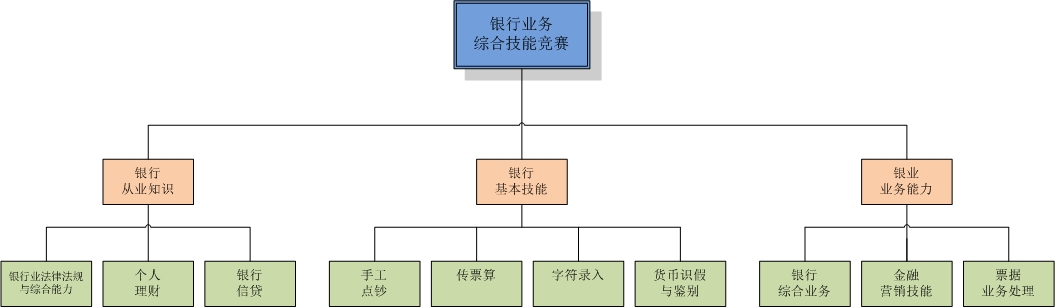 五、教师值日表注：1、每个时间段保证一个小时左右的手工训练时间2、每个同学都要练习字符和小键盘序号比赛内容比赛内容分值指导老师备注1银行从业知识100分银行业法律法规与综合能力70顾华玉1银行从业知识100分个人理财15朱  江1银行从业知识100分银行信贷15徐南南2银行基本技能100分手工点钞100顾华玉2银行基本技能100分传票算100顾华玉2银行基本技能100分字符录入100高  阳2银行基本技能100分货币识假100朱  江3银行业务能力300分银行综合业务200汤筱娴 徐南南3银行业务能力300分金融营销技能40朱  江3银行业务能力300分票据业务处理60高  阳合计500分*4=2000分500分*4=2000分500分*4=2000分500分*4=2000分500分*4=2000分时间节次星期一星期二星期三星期四星期五星期日上午8:00-11:30高  阳高阳顾华玉朱  江朱  江顾华玉下午13:30-16:30徐南南高阳高  阳朱  江高  阳徐南南晚上18:30-20:30朱  江徐南南顾华玉徐南南顾华玉朱  江